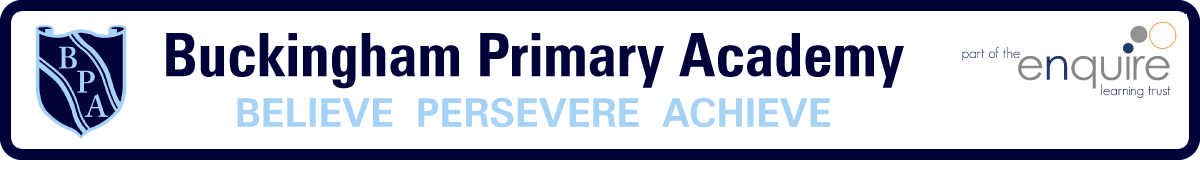 Year 2 Learning Project week 4Enquiry Question – What was it like when the Queen came to the throne in 1953?What was the British Empire?Year 2 Learning Project week 4Enquiry Question – What was it like when the Queen came to the throne in 1953?What was the British Empire?Weekly Maths Tasks (Aim to do 1 per day) Weekly Reading Tasks (Aim to do 1 per day)●Follow the daily link on class dojo.●Complete Maths Shed activities●    Play on ‘Robot addition’ focussing on addition https://www.topmarks.co.uk/addition/robot-addition● Practice counting in 2s, 3s, 5s and 10s. ●How many numbers can you find that are in the 2s, 3s, 5s and 10 times tables? Your child should share a book everyday. This can be reading a book aloud everyday or sharing a book with an adult.  ● Listen to a story read: https://www.storylineonline.net   ●Read a book chosen by your parents. What was your opinion of it? Why? Would you recommend it to a friend?   ● Read in as many unusual places around your house as possible. Don’t forget to send pictures on Class Dojo!Weekly Spelling / Phonic Tasks (Aim to do 1 per day)Weekly Writing Tasks (Aim to do 1 per day)Complete spelling shed activities Complete an online phonic buried treasure game https://www.phonicsplay.co.uk/member-only/BuriedTreasure2.html How many words can you write with the suffix ‘ly’ in one minute?How many homophones can you list?Follow the daily link on class dojoComplete an EdShed activityWrite a fact file about the British Empire.The Brits marched into somebody’s country and said, ‘We’re in charge.’Imagine: You have lived in your house all your life. You are happy with your home. Suddenly, some soldiers march in and say,‘this belongs to us now!’ Can you write a diary on the day that this has happened? How are you feeling? What are you thinking?Weekly PE ChallengeWeekly ‘Around the World’ challengeJoin Joe Wicks in his daily PE challenges.Create your own obstacle course and time yourself to see how quickly you can complete it. Take a virtual tour of Mars. Create a comparison between Earth and Mars. Decide where you would prefer to live and why.https://accessmars.withgoogle.com/  Year 2 Learning Project week 4 Enquiry Question - What was the British Empire?What key facts can you tell me about the British Empire?Create or draw the British flag.Can you identify these country’s flags?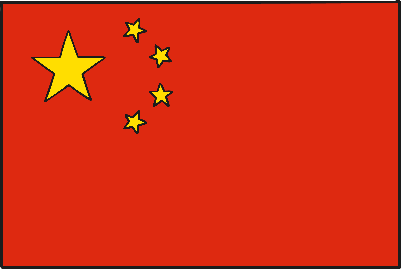 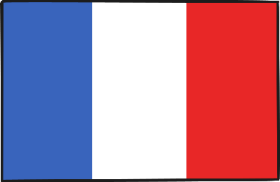 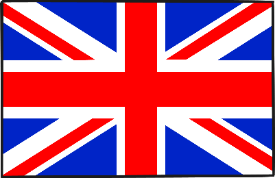 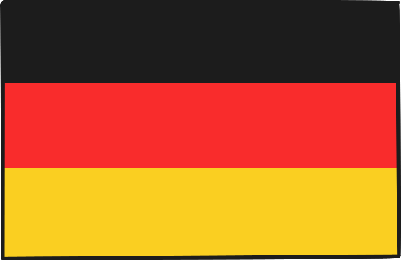 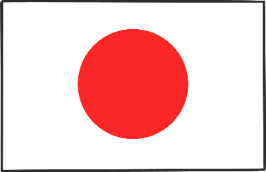 Write a fact file about the British Empire.Why was the British Empire so successful?The Brits marched into somebody’s country and said, ‘We’re in charge.’Imagine: You have lived in your house all your life. You are happy with your home. Suddenly, some soldiers march in and say, ‘this belongs to us now!’ Can you write a diary on the day that this has happened? How are you feeling? What are you thinking?Year 2 Science Project week 4Science investigation.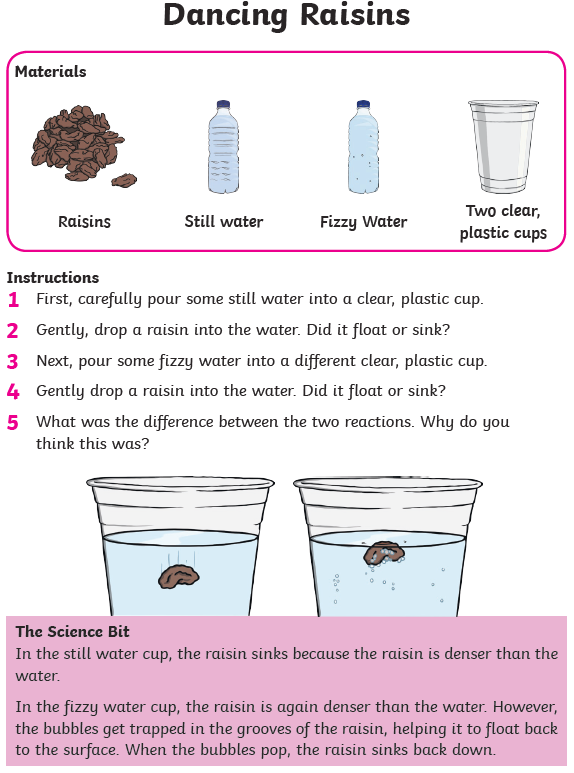 